SAYI	:74014388-30103-E.		                       		  			  Ç U B U KKONU :Meclis Toplantısı						 		  25.11.2022			MECLİS BAŞKANLIĞINA    	Çubuk Belediye Meclisi 12.Olağan ARALIK ayı toplantısı 5393 sayılı Belediye Kanunun 20. ve 21. maddeleri gereğince 01.12.2022  PERŞEMBE  günü saat 18.00’de aşağıdaki gündem maddelerini görüşmek üzere Belediye Meclis Salonunda toplantılarına başlayacaktır. Toplantıya teşriflerinizi rica ederim.								      												Av.Baki DEMİRBAŞ									      Belediye Başkanı 	  GÜNDEM       :  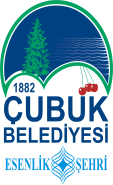           T.C.  ÇUBUK BELEDİYE BAŞKANLIĞIYazı İşleri MüdürlüğüMECLİS TOPLANTI BAŞLAMA YAZISIYAYIN TARİHİ	     : 03.01.2008REVİZYON NO	     : 2REVİZYON TARİHİ : 30.07.2010FORM                                                    SAYFA NO :1/1FORM                                                    SAYFA NO :1/1FORM                                                    SAYFA NO :1/1SıraNereden Geldiği                                        Konusu***Açılış Yoklama Saygı Duruşu ve İstiklal MarşıGeçen Toplantı Tutanak Özetlerinin görüşülmesi  1Önergelerin   Alınması    2Başkanlık YazısıSözleşmeli personelin ücretlerinin belirlenmesi  3Başkanlık Yazısı2023 yılında ihtiyaç duyulduğunda çalıştırılmak üzere sözleşme yapılacak ücretlerinin belirlenmesi  4Başkanlık Yazısı Dolu Memur kadro derece değişikliği hk.  5Başkanlık Yazısı Çevre Şehircilik ve İklim Değişikliği BakanlığıncaÇevre Geliri Karşılığında Arazöz Aracı, Şartlı Bağış Kabulü  6 Başkanlık Yazısıİlçemiz Y.Beyazıt Mah.622 ada kuzeyinde trafo alanı hk.   7Bayındırlık ve İmar Komisyonu RaporuEsenboğa Mahallesi 764 ada 1-2-3-4-5-6 numaralı parsellerde plan değişikliği yapılması talebi  8Bayındırlık ve İmar Komisyonu Raporu Y.Beyazıt Mahallesi 190645 ada 3 numaralı parselin “Kültürel Tesis Alanı”na dönüştürülmesine ilişkin plan değişikliği yapılması  9Sağlık Çevre Kom. Rpİlçemizde görsel anlamda tabela  ve ışıklandırma amacıyla hangi çalışmaların yapılabileceği arşt. 10Gençlik, Eğitim ve SporKomisyonuRaporuİlçemizde bulunan gençlerimize yönelik sanatsal çalışmalar yapılabilmesi hk. 11Kültür ve Turizm Komisyon   Raporuİlçemiz Kızılca göletinin ilçe turizmine katkısını attırabilmek için ne gibi çalışmalar yapılabilir arşt. 12Esnaf sanatklar ve Tüketiciyikorm.kom.rap.İlçemizde faaliyet gösteren kasap esnafının sorunlarının arş. 13Sosyal İşler Yaşlılar ve   Engelliler Kom. Rapr.Isıtmada kullanılan kömürlü , doğalgazlı soba, kombi ve elektrikli aletlerin verimli ve güvenli kullanımına yönelik çalışmalar hk.  14İnsan   Hakları veHalkla İlişkiler Kom.Rp.12-18 Aralık arasında kutlanan Tutum yatırım ve Türk malları (yerli malı)haftası hk.  15 Tarım Hayvancılık   ARGE Kom. Raporuİlçemizde Arıcılık yapan vatandaşlarımızın sorunlarının arşt.  16Emlak İstimlâk Altyapı YeniYerleşimler Kom.Rpr.Esenboğa Mahallesinin yeni imarı biten bölgelerdeki altyapıları sorunlarının  arşt.